麻薩諸塞州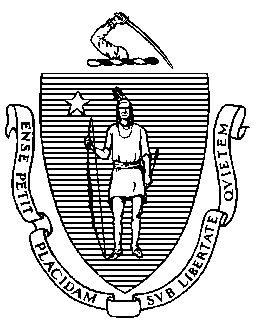 中小學教育部135 Santilli Highway, Everett, MA 02149 電話: (781) 338-3000  TTY:  1-800-439-2370                                                                                                          根據聯邦法規，投訴的時候必須要包括一定的資訊。向PRS提交投訴的話不需要使用此表格。但是，在此表格上用星號 * 表示的資訊則是必須提供的。除這些要求外，PRS還要求提供與此投訴相關的其他可選資訊，以協助 PRS 進行調查。如果您對PRS所使用的流程或此表格有任何疑問，請致電 （781） 338-3700 或發郵件至 compliance@doe.mass.edu以聯繫PRS。 學區/教育機構/學校*學區/合作/私立學校/教育機構名稱：____________________________學校名稱/位置： ______________________________________ 地址_______________________學生課程類型： 通識教育___特殊教育 （IEP） ___ 504 計畫 ___ 在家接受教育 ___投訴人的聯繫資訊 - 向PRS提出投訴的個人或組織。* 投訴人姓名（正楷體）：___________________________________________________ _______* 投訴人地址： _______________________ 城市： ______________ 州： ________ 郵遞區號： ______* 投訴人的電話號碼：_________________________ 電子郵件：___________________________________您所擔任的角色： 家長  倡權者  ESE指定教育代理家長 學生  教育實體工作人員  其他：____________________________________________________________________________主要使用語言：_________________________________________________________________________投訴人向本部就本投訴請求所需要提供的通融條件：_________________________________________________________________________________________有關學生或團體的資訊此投訴是否與以下方面有關： 個體學生 或 團隊 如果指控特定學生有違規行為：* 學生姓名：____________________________年級：____年齡：____ 首選代稱： ____________* 學生地址（如果與投訴人的地址不同）：_________________________________________* 學生就讀的學校名稱：_______________________________________________________學生主要使用的語言：____________________________________________________________________對於無家可歸的兒童或青少年（根據《McKinney-Vento無家可歸者援助法》（42 U.S.C. 11434a（2））第725（2）條的含義），符合此定義人群需要滿足以下條件：* 可用來聯繫學生的聯繫資訊：___________________________________________________________有關家長/監護人的資訊（如果與投訴人不同的話）家長/監護人姓名：__________________________________________________________________________家長/監護人的地址： _______________________ 城市： ______________ 州： ________ 郵遞區號： ______家長/監護人電話號碼： _________________________電子郵件： ___________________________________文檔您可以將支援本投訴的相關檔與此投訴受理表一起提交。提出投訴的一方必須在向PRS提出投訴的同時，將投訴副本轉發給為學生提供服務的教育機構。    已於 ________________________（日期）將填妥的投訴副本發送給教育機構的以下人員： 姓名和職稱： _______________________________________________________________________地址：_____________________________________________________________________________電話：___________________________________________________________________________電子郵件：_______________________________________________________________________________投訴人簽名：________________________________________________________________請簽署此 PRS 登記表格並回寄此表至：Massachusetts Department of Elementary and Secondary EducationProblem Resolution System135 Santilli HighwayEverett, MA 02149傳真： 781-338-3710Compliance@doe.mass.edu您可以通過電子郵件、郵寄、傳真或投遞到上面列出的聯繫資訊提交投訴。如果您通過電子郵件提交投訴，請在您的電子郵件中附上一份填妥的登記表格，並將其發送給PRS，並在標題行中寫上：Completed PRS Intake Form。關於保密和提供方資訊共用PRS 不會與提供方共用學生個人身份資訊，除非 PRS 已獲得授權其共用此類資訊或其他檔使提供方有權訪問其他受保護的資訊（例如，法院命令）的相關書面同意書。如果提供方個人或組織代表指定學生提出投訴，在提出投訴後，PRS 將要求學生的家長/監護人或學生（如適用）披露相關資訊。問題解決系統辦公室 （PRS）登記表格*請提供在未超過所收到投訴之日前一年而發生的不合規行為以及指控所依據的事實相關聲明。請說出所使用過的解決當前問題的任何嘗試過的辦法。*在投訴人提出投訴時在已知和可用的範圍內建議可採用的問題解決方案。目前是否有通過特殊教育申訴局 （BSEA） 的調解或聽證會在解決著這些問題？ 是，本投訴中提出的至少一個問題目前正在由BSEA解決著。  否，BSEA目前沒有解決這些問題。 